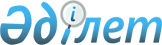 Аудандық мәслихаттың 2012 жылғы 27 желтоқсандағы № 79 "2013-2015 жылдарға арналған аудандық бюджет туралы" шешіміне өзгерістер мен толықтырулар енгізу туралы
					
			Күшін жойған
			
			
		
					Ақтөбе облысы Темір аудандық мәслихатының 2013 жылғы 2 мамырдағы № 97 шешімі. Ақтөбе облысының Әділет департаментінде 2013 жылғы 14 мамырда № 3581 тіркелді. Күші жойылды - Ақтөбе облысы Темір аудандық мәслихатының 2014 жылғы 28 мамырдағы № 190 шешімімен      Ескерту. Күші жойылды - Ақтөбе облысы Темір аудандық мәслихатының 28.05.2014 № 190 шешімімен.



      Қазақстан Республикасының 2001 жылғы 23 қаңтардағы «Қазақстан Республикасындағы жергілікті мемлекеттік басқару және өзін-өзі басқару туралы» Заңының 6 бабына, Қазақстан Республикасының 2008 жылғы 4 желтоқсандағы Бюджет кодексінің 9, 106 баптарына сәйкес Темір аудандық мәслихат ШЕШІМ ЕТТІ:



      1. Аудандық мәслихаттың 2012 жылғы 27 желтоқсандағы № 79 «2013-2015 жылдарға арналған аудандық бюджет туралы» (нормативтік құқықтық кесімдерді мемлекеттік тіркеу тізілімінде № 3480 санымен тіркелген, «Темір» газетінің 2013 жылғы 11 қаңтарда № 2-3 жарияланған) шешіміне төмендегідей өзгерістер мен толықтырулар енгізілсін:



      1) 1 тармақта:



      1) тармақшада:

      кірістер

      «3 150 242» саны «3 233 844» санымен ауыстырылсын, оның ішінде:

      трансферттер түсімдері бойынша

      «474 370» саны «557 972» санымен ауыстырылсын;



      2) тармақшада:

      шығындар

      «3 219 342,5» саны «3 311 089» санымен ауыстырылсын;



      5) тармақшада:

      бюджет тапшылығы

      «- 84 055,5» саны «- 92 200» санымен ауыстырылсын;



      6) тармақшада:

      бюджет тапшылығын қаржыландыру «84 055,5» саны «92 200» санымен ауыстырылсын;



      2) 7 тармақта:

      3 абзацтың бөлігінде

      «81 780» саны «75 780» санымен ауыстырылсын;



      3) 13-1 тармақта:

      мынадай мазмұндағы абзацтармен толықтырылсын:

      «білім беру объектілеріне күрделі жөндеу жүргізуге – 73 757 мың теңге;

      елді мекендерді абаттандыруға – 15 542 мың теңге;

      Ұлы Отан соғысы ардагерлеріне бір жолғы материалдық көмек төлеуге – 303 мың теңге»;



      4) көрсетілген шешімдегі 1-қосымша осы шешімдегі қосымшаға сәйкес редакцияда жазылсын.



      2. Осы шешім 2013 жылдың 1 қаңтарынан бастап қолданысқа енгізіледі.      Аудандық мәслихат               Аудандық мәслихаттың

      сессиясының төрағасы                 хатшысы         А. ҚОҚАНОВ                       Н. ӨТЕПОВ

Аудандық мәслихаттың

2013 жылғы 02 мамырдағы

№ 97 шешіміне қосымша

Аудандық мәслихаттың

2012 жылғы 27 желтоқсандағы

№ 79 шешіміне 1 қосымша Темір ауданының 2013 жылға арналған бюджеті
					© 2012. Қазақстан Республикасы Әділет министрлігінің «Қазақстан Республикасының Заңнама және құқықтық ақпарат институты» ШЖҚ РМК
				СанатыСанатыСанатыСанаты2013 жылға нақтыланған бюджет, мың теңгеСыныбыСыныбыСыныбы2013 жылға нақтыланған бюджет, мың теңгеIшкi сыныбыIшкi сыныбы2013 жылға нақтыланған бюджет, мың теңгеАтауы2013 жылға нақтыланған бюджет, мың теңгеТүсімдер3 233 844 1. Кірістер26758721Салықтық түсімдер2621334101Табыс салығы3029661012Жеке табыс салығы302966103Әлеуметтiк салық2592001031Әлеуметтік салық259200104Меншiкке салынатын салықтар20404061041Мүлiкке салынатын салықтар19921841043Жер салығы37631044Көлiк құралдарына салынатын салық426291045Бірыңғай жер салығы1830105Тауарларға, жұмыстарға және қызметтерге салынатын iшкi салықтар145781052Акциздер23101053Табиғи және басқа да ресурстарды пайдаланғаны үшiн түсетiн түсiмдер68901054Кәсiпкерлiк және кәсiби қызметтi жүргiзгенi үшiн алынатын алымдар5318055Тіркелген салық601085Заңдық мәнді іс-әрекеттерді жасағаны және (немесе) оған уәкілеттігі бар мемлекеттік органдар немесе лауазымды тұлғалар құжаттар бергені үшін алынатын міндетті төлемдер41841081Мемлекеттік баж41842Салықтық емес түсiмдер21874201Мемлекеттік меншіктен түсетін кірістер30222015Мемлекет меншігіндегі мүлікті жалға беруден түсетін кірістер3022204Мемлекеттік бюджеттен қаржыландырылатын, сондай-ақ Қазақстан Республикасы Ұлттық Банкінің бюджетінен (шығыстар сметасынан) ұсталатын және қаржыландырылатын мемлекеттік мекемелер салатын айыппұлдар, өсімпұлдар, санкциялар, өндіріп алулар1922041Мұнай секторы ұйымдарынан түсетін түсімдерді қоспағанда, мемлекеттік бюджеттен қаржыландырылатын, сондай-ақ Қазақстан Республикасы Ұлттық Банкінің бюджетінен (шығыстар сметасынан) ұсталатын және қаржыландырылатын мемлекеттік мекемелер салатын айыппұлдар, өсімпұлдар, санкциялар, өндіріп алулар192206Басқа да салықтық емес түсiмдер186602061Басқа да салықтық емес түсiмдер186603Негізгі капиталды сатудан түсетін түсімдер32664303Жердi және материалдық емес активтердi сату326643031Жерді сату326644Трансферттердің түсімдері557972402Мемлекеттiк басқарудың жоғары тұрған органдарынан түсетiн трансферттер5579724022Облыстық бюджеттен түсетiн трансферттер557972функционалдық тобыфункционалдық тобыфункционалдық тобыфункционалдық тобыфункционалдық тобы2013 жылға нақтыланған бюджет, мың теңгекіші функциясыкіші функциясыкіші функциясыкіші функциясы2013 жылға нақтыланған бюджет, мың теңгеББ әкімшісіББ әкімшісіББ әкімшісі2013 жылға нақтыланған бюджет, мың теңгебағдарламабағдарлама2013 жылға нақтыланған бюджет, мың теңгеШЫҒЫСТАР АТАУЫ2013 жылға нақтыланған бюджет, мың теңгеII. Шығындар3 311 089 01.Жалпы сипаттағы мемлекеттiк қызметтер 254761,31Мемлекеттiк басқарудың жалпы функцияларын орындайтын өкiлдi, атқарушы және басқа органдар216143112Аудан (облыстық маңызы бар қала) мәслихатының аппараты17143001Аудан (облыстық маңызы бар қала) мәслихатының қызметін қамтамасыз ету жөніндегі қызметтер17143122Аудан (облыстық маңызы бар қала) әкімінің аппараты55692001Аудан (облыстық маңызы бар қала) әкімінің қызметін қамтамасыз ету жөніндегі қызметтер49292003Мемлекеттік органның күрделі шығыстары6400123Қаладағы аудан, аудандық маңызы бар қала, кент, ауыл (село), ауылдық (селолық) округ әкімінің аппараты143308001Қаладағы аудан, аудандық маңызы бар қаланың, кент, ауыл (село), ауылдық (селолық) округ әкімінің қызметін қамтамасыз ету жөніндегі қызметтер143271022Мемлекеттік органдардың күрделі шығыстары372Қаржылық қызмет19595,3452Ауданның (облыстық маңызы бар қаланың) қаржы бөлімі19595,3001Аудан (облыстық маңызы бар қала) бюджетін орындау және аудан (облыстық маңызы бар қала) коммуналдық меншікті басқару саласындағы мемлекеттік саясатты іске асыру жөніндегі қызметтер17394003Салық салу мақсатында мүлікті бағалауды жүргізу520011Коммуналдық меншікке түскен мүлікті есепке алу, сақтау, бағалау және сату1131,3018Мемлекеттік органның күрделі шығыстары5505Жоспарлау және статистикалық қызмет19023476Ауданның (облыстық маңызы бар қаланың) экономика, бюджеттік жоспарлау және кәсіпкерлік бөлімі19023001Экономикалық саясатты дамыту, мемлекеттік жоспарлау жүйесін, кәсіпкерлік және ауданды (облыстық маңызы бар қаланы) басқару және қалыптастыру саласындағы мемлекеттік саясатты іске асыру жөніндегі қызметтер1902302.Қорғаныс25651Әскери мұқтаждар1705122Аудан (облыстық маңызы бар қала) әкімінің аппараты1705005Жалпыға бірдей әскери міндетті атқару шеңберіндегі іс-шаралар17052Төтенше жағдайлар жөніндегі жұмыстарды ұйымдастыру860122Аудан (облыстық маңызы бар қала) әкімінің аппараты860006Аудан (облыстық маңызы бар қала) ауқымындағы төтенше жағдайлардың алдын алу және жою525007Аудандық (қалалық) ауқымдағы дала өрттерінің, сондай-ақ мемлекеттік өртке қарсы қызмет органдары құрылмаған елдi мекендерде өрттердің алдын алу және оларды сөндіру жөніндегі іс-шаралар33504.Бiлiм беру22864131Мектепке дейінгі тәрбие және оқыту183212471Ауданның (облыстық маңызы бар қаланың) білім, дене шынықтыру және спорт бөлімі183212003Мектепке дейінгі тәрбиелеу мен оқытуды қамтамасыз ету141252040Мектепке дейінгі білім беру ұйымдарында мемлекеттік білім беру тапсырысын іске асыруға419602Бастауыш, негізгі орта және жалпы орта білім беру1935850471Ауданның (облыстық маңызы бар қаланың) білім, дене шынықтыру және спорт бөлімі1935850004Жалпы білім беру1864977005Балалар мен жеткіншектерге қосымша білім беру 708739Бiлiм беру саласындағы өзге де қызметтер167351466Ауданның (облыстық маңызы бар қаланың) сәулет, қала құрылысы және құрылыс бөлімі49597037Білім беру объектілерін салу және реконструкциялау49597471Ауданның (облыстық маңызы бар қаланың) білім, дене шынықтыру және спорт бөлімі117754009Ауданның (облыстық маңызы бар қаланың) мемлекеттік білім беру мекемелер үшін оқулықтар мен оқу-әдiстемелiк кешендерді сатып алу және жеткізу7114010Аудандық (қалалық) ауқымдағы мектеп олимпиадаларын, мектептен тыс іс-шараларды және конкурстарды өткiзу14797020Жетім баланы (жетім балаларды) және ата-аналарының қамқорынсыз қалған баланы (балаларды) күтіп-ұстауға асыраушыларына (қамқоршыларына) ай сайынғы ақшалай қаражат төлемдері8392067Ведомствалық бағыныстағы мемлекеттік мекемелерінің және ұйымдарының күрделі шығыстары8745106.Әлеуметтiк көмек және әлеуметтiк қамсыздандыру1320572Әлеуметтiк көмек112743123Қаладағы аудан, аудандық маңызы бар қала, кент, ауыл (село), ауылдық (селолық) округ әкімінің аппараты6538003Мұқтаж азаматтарға үйінде әлеуметтік көмек көрсету6538451Ауданның (облыстық маңызы бар қаланың) жұмыспен қамту және әлеуметтік бағдарламалар бөлімі106205002Еңбекпен қамту бағдарламасы23799004Ауылдық жерлерде тұратын денсаулық сақтау, білім беру, әлеуметтік қамтамасыз ету, мәдениет және спорт мамандарына отын сатып алуға ҚР заңнамасына сәйкес әлеуметтік көмек көрсету15311005Мемлекеттік атаулы әлеуметтік көмек (МАӘК)250006Тұрғын үй көмегін көрсету750007Жергілікті өкілетті органдардың шешімі бойынша мұқтаж азаматтардың жекелеген топтарына әлеуметтік көмек4135201618 жасқа дейінгі балаларға мемлекеттік жәрдемақылар22243017Мүгедектерді оңалту жеке бағдарламасына сәйкес, мұқтаж мүгедектерді міндетті гигиеналық құралдарымен қамтамасыз етуге және ымдау тілі мамандарының, жеке көмекшілердің қызмет көрсетуі25009Әлеуметтiк көмек және әлеуметтiк қамтамасыз ету салаларындағы өзге де қызметтер19314451Ауданның (облыстық маңызы бар қаланың) жұмыспен қамту және әлеуметтік бағдарламалар бөлімі19314001Жергілікті деңгейде жұмыспен қамтуды қамтамасыз ету және халық үшін әлеуметтік бағдарламаларды іске асыру саласындағы мемлекеттік саясатты іске асыру жөніндегі қызметтер18736011Жәрдемақыларды және басқа да әлеуметтік төлемдерді есептеу, төлеу мен жеткізу бойынша қызметтерге ақы төлеу57807.Тұрғын үй-коммуналдық шаруашылық286436,51Тұрғын үй шаруашылығы57855458Ауданның (облыстық маңызы бар қаланың) тұрғын үй-коммуналдық шаруашылығы, жолаушылар көлігі және автомобиль жолдары бөлімі775003Мемлекеттік тұрғын үй қорының сақталуын үйымдастыру175031Кондоминиум объектілеріне техникалық паспорттар жасау600466Ауданның (облыстық маңызы бар қаланың) сәулет, қала құрылысы және құрылыс бөлімі57080003Мемлекеттік коммуналдық тұрғын үй қорының тұрғын үйін жобалау, салу және (немесе) сатып алу42080004Инженерлік коммуникациялық инфрақұрылымды жобалау, дамыту, жайластыру және (немесе) сатып алу150002Коммуналдық шаруашылық194757,5458Ауданның (облыстық маңызы бар қаланың) тұрғын үй-коммуналдық шаруашылығы, жолаушылар көлігі және автомобиль жолдары бөлімі194757,5011Шағын қалаларды жылумен жабдықтауды үздіксіз қамтамасыз ету3300012Сумен жабдықтау және су бұру жүйесінің жұмыс істеуі7000028Коммуналдық шаруашылықты дамыту176313029Сумен жабдықтау және су бұру жүйелерін дамыту8144,53Елді-мекендерді көркейту33824123Қаладағы аудан, аудандық маңызы бар қала, кент, ауыл (село), ауылдық (селолық) округ әкімінің аппараты18282008Елді мекендердің көшелерін жарықтандыру6817009Елді мекендердің санитариясын қамтамасыз ету5835011Елді мекендерді абаттандыру мен көгалдандыру5630458Ауданның (облыстық маңызы бар қаланың) тұрғын үй-коммуналдық шаруашылығы, жолаушылар көлігі және автомобиль жолдары бөлімі15542018Елді мекендерді абаттандыру мен көгалдандыру1554208.Мәдениет, спорт, туризм және ақпараттық кеңiстiк1704151Мәдениет саласындағы қызмет107349455Ауданның (облыстық маңызы бар қаланың) мәдениет және тілдерді дамыту бөлімі107349003Мәдени-демалыс жұмысын қолдау1073492Спорт2500471Ауданның (облыстық маңызы бар қаланың) білім, дене шынықтыру және спорт бөлімі2500014Аудандық (облыстық маңызы бар қалалық) деңгейде спорттық жарыстар өткiзу1400015Әртүрлi спорт түрлерi бойынша аудан (облыстық маңызы бар қала) құрама командаларының мүшелерiн дайындау және олардың облыстық спорт жарыстарына қатысуы11003Ақпараттық кеңiстiк44055455Ауданның (облыстық маңызы бар қаланың) мәдениет және тілдерді дамыту бөлімі34055006Аудандық (қалалық) кiтапханалардың жұмыс iстеуi33505007Мемлекеттік тілді және Қазақстан халықтарының басқа да тілдерін дамыту550456Ауданның (облыстық маңызы бар қаланың) ішкі саясат бөлімі10000002Газеттер мен журналдар арқылы мемлекеттiк ақпараттық саясат жүргізу жөніндегі қызметтер9000005Телерадио хабарларын тарату арқылы мемлекеттік ақпараттық саясатты жүргізу жөніндегі қызметтер10009Мәдениет, спорт, туризм және ақпараттық кеңiстiктi ұйымдастыру жөнiндегi өзге де қызметтер16511455Ауданның (облыстық маңызы бар қаланың) мәдениет және тілдерді дамыту бөлімі7641001Жергілікті деңгейде тілдерді және мәдениетті дамыту саласындағы мемлекеттік саясатты іске асыру жөніндегі қызметтер7641456Ауданның (облыстық маңызы бар қаланың) ішкі саясат бөлімі8870001Жергілікті деңгейде ақпарат, мемлекеттілікті нығайту және азаматтардың әлеуметтік сенімділігін қалыптастыру саласында мемлекеттік саясатты іске асыру жөніндегі қызметтер7870003Жастар саясаты саласында іс -шараларды iске асыру100010Ауыл, су, орман, балық шаруашылығы, ерекше қорғалатын табиғи аумақтар, қоршаған ортаны және жануарлар дүниесін қорғау, жер қатынастары1037331Ауыл шаруашылығы22411474Ауданның (облыстық маңызы бар қаланың) ауыл шаруашылығы және ветеринария бөлімі15773001Жергілікті деңгейде ауыл шаруашылығы және ветеринария саласындағы мемлекеттік саясатты іске асыру жөніндегі қызметтер14575003Мемлекеттік органның күрделі шығыстары73005Мал көмінділерінің (биотермиялық щұңқырлардың) жұмыс істеуін қамтамасыз ету1125476Ауданның (облыстық маңызы бар қаланың) экономика, бюджеттік жоспарлау және кәсіпкерлік бөлімі6638099Мамандардың әлеуметтік көмек көрсетуі жөніндегі шараларды іске асыру66386Жер қатынастары9432463Ауданның (облыстық маңызы бар қаланың) жер қатынастары бөлімі9432001Аудан (облыстық маңызы бар қала) аумағында жер қатынастарын реттеу саласындағы мемлекеттік саясатты іске асыру жөніндегі қызметтер8532003Елді мекендерді жер-шаруашылық орналастыру450006Аудандық маңызы бар калалардың, кенттердің, ауылдардың (селолардың), ауылдық (селолық) округтердің шекарасын белгілеу кезінде жүргізілетін жерге орналастыру4509Ауыл, су, орман, балық шаруашылығы және қоршаған ортаны қорғау мен жер қатынастары саласындағы өзге де қызметтер71890474Ауданның (облыстық маңызы бар қаланың) ауыл шаруашылығы және ветеринария бөлімі71890013Эпизоотияға қарсы іс-шаралар жүргізу7189011Өнеркәсіп, сәулет, қала құрылысы және құрылыс қызметі114172Сәулет, қала құрылысы және құрылыс қызметі11417466Ауданның (облыстық маңызы бар қаланың) сәулет, қала құрылысы және құрылыс бөлімі11417001Құрылыс, облыс қалаларының, аудандарының және елді мекендерінің сәулеттік бейнесін жақсарту саласындағы мемлекеттік саясатты іске асыру және ауданның (облыстық маңызы бар қаланың) аумағында ұтымды және тиімді қала құрылысын игеруді қамтамасыз ету жөніндегі қызметтер 10167013Аудан аумағында қала құрылысын дамытудың кешенді схемаларын, аудандық (облыстық) маңызы бар қалалардың, кенттердің және өзге де ауылдық елді мекендердің бас жоспарларын әзірлеу1000015Мемлекеттік органның күрделі шығыстары25012Көлiк және коммуникация7001Автомобиль көлiгi700458Ауданның (облыстық маңызы бар қаланың) тұрғын үй-коммуналдық шаруашылығы, жолаушылар көлігі және автомобиль жолдары бөлімі700023Автомобиль жолдарының жұмыс істеуін қамтамасыз ету70013Басқалар602193Кәсiпкерлiк қызметтi қолдау және бәсекелестікті қорғау1000476Ауданның (облыстық маңызы бар қаланың) экономика, бюджеттік жоспарлау және кәсіпкерлік бөлімі1000005Кәсіпкерлік қызметті қолдау10009Басқалар59219123Қаладағы аудан, аудандық маңызы бар қала, кент, ауыл (село), ауылдық (селолық) округ әкімінің аппараты30719040«Өңірлерді дамыту» Бағдарламасы шеңберінде өңірлерді экономикалық дамытуға жәрдемдесу бойынша шараларды іске асыру30719452Ауданның (облыстық маңызы бар қаланың) қаржы бөлімі4800014Заңды тұлғалардың жарғылық капиталын қалыптастыру немесе ұлғайту4800458Ауданның (облыстық маңызы бар қаланың) тұрғын үй-коммуналдық шаруашылығы, жолаушылар көлігі және автомобиль жолдары бөлімі7726001Жергілікті деңгейде тұрғын үй-коммуналдық шаруашылығы, жолаушылар көлігі және автомобиль жолдары саласындағы мемлекеттік саясатты іске асыру жөніндегі қызметтер7726471Ауданның (облыстық маңызы бар қаланың) білім, дене шынықтыру және спорт бөлімі15974001Білім, дене шынықтыру және спорт бөлімі қызметін қамтамасыз ету1597415Трансферттер2291,61Трансферттер2291,6452Ауданның (облыстық маңызы бар қаланың) қаржы бөлімі2291,6006Нысаналы пайдаланылмаған (толық пайдаланылмаған) трансферттерді қайтару2291,616Қарыздарды өтеу80,61Қарыздарды өтеу80,6452Ауданның (облыстық маңызы бар қаланың) қаржы бөлімі80,6021Жергілікті бюджеттен бөлінген пайдаланылмаған бюджеттік кредиттерді қайтару80,6ІІІ. Таза бюджеттік кредит беру14955Бюджеттік кредиттер2077210Ауыл, су, орман, балық шаруашылығы, ерекше қорғалатын табиғи аумақтар, қоршаған ортаны және жануарлар дүниесін қорғау, жер қатынастары207721Ауыл шаруашылығы20772476Ауданның (облыстық маңызы бар қаланың) экономика, бюджеттік жоспарлау және кәсіпкерлік бөлімі20772004Мамандарды әлеуметтік қолдау шараларын іске асыруға берілетін бюджеттік кредиттер20772санатысанатысанатысанатысанатыСомасы,

мың теңгесыныбысыныбысыныбысыныбыСомасы,

мың теңгеішкі сыныбыішкі сыныбыішкі сыныбыСомасы,

мың теңгеАТАУЫСомасы,

мың теңге5Бюджеттік кредиттерді өтеу5 81701Бюджеттік кредиттерді өтеу581711Мемлекеттік бюджеттен берілген бюджеттік кредиттерді өтеу5817функционалдық тобыфункционалдық тобыфункционалдық тобыфункционалдық тобыфункционалдық тобыСомасы,

мың теңгекіші функциясыкіші функциясыкіші функциясыкіші функциясыСомасы,

мың теңгеББ әкімшісіББ әкімшісіББ әкімшісіСомасы,

мың теңгебағдарламабағдарламаСомасы,

мың теңгеАТАУЫСомасы,

мың теңгеIV. Қаржы активтерімен жасалатын операциялар бойынша сальдоV. Бюджет тапшылығы- 92 200 VІ. Бюджет тапшылығын қаржыландыру92 200 санатысанатысанатысанатысанатыСомасы,

мың теңгесыныбысыныбысыныбысыныбыСомасы,

мың теңгеішкі сыныбыішкі сыныбыішкі сыныбыСомасы,

мың теңгеАТАУЫСомасы,

мың теңге7Қарыздар түсімі2077201Мемлекеттік ішкі қарыздар2077222Қарыз алу келісім-шарттары20772санатысанатысанатысанатысанатыСомасы,

мың теңгесыныбысыныбысыныбысыныбыСомасы,

мың теңгеішкі сыныбыішкі сыныбыішкі сыныбыСомасы,

мың теңгеАТАУЫСомасы,

мың теңге16Қарыздарды өтеу58171Қарыздарды өтеу5817452Ауданның (облыстық маңызы бар қаланың) қаржы бөлімі5817008Жергілікті атқарушы органның жоғары тұрған бюджет алдындағы борышын өтеу5817санатысанатысанатысанатысанатыСомасы,

мың теңгесыныбысыныбысыныбысыныбыСомасы,

мың теңгеішкі сыныбыішкі сыныбыішкі сыныбыСомасы,

мың теңгеАТАУЫСомасы,

мың теңге8Бюджет қаражаттарының пайдаланылатын қалдықтары 77 24501Бюджет қаражаты қалдықтары7724511Бюджет қаражатының бос қалдықтары77245